Практическая работа № 27Теоретическая часть1. 	Теодоронский В.С. Садово-парковое строительство и хозяйство: учебник для студентов учреждений  среднего профессионального образования/ В.С.Теодоронский. – 2-е изд. стер. –М.: Издательский центр «Академия», 2012.  Задания практической работы № 27Оформите графически схемы   размещения и посадки лиан у стен зданий (размеры указаны в м)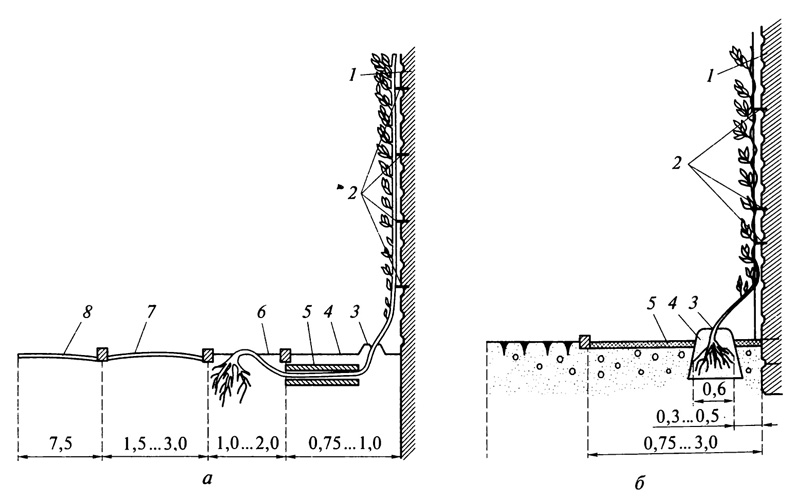 Контрольные вопросы для самопроверкиНазовите для чего применяют вертикальное озеленениеЧем удобно вертикальное озеленениеС чего начинается создание вертикальной линии ландшафтного дизайнаВеликолепные результаты дают применяемые в вертикальном озеленении лианами какие растения:Тема:Проектирование схем размещения и посадки лиан у стен зданий.Цель работы: Целью практического занятия является выработать умения и привить навыки по проектированию схем размещения и посадки лиан у стен зданий.Приборы, материалы и инструментЗаполнить, если необходимоПорядок выполнения практической работы1. Усвоить теоретический материал по теме: «Вертикальное озеленение».2. Ответить на контрольные вопросы для самопроверки.3. Выполнить и записать задания практической работы в тетрадь. 4. Сдать выполненную практическую работу на проверку преподавателю.